GIT I - MotilitaStudentský protokolMembránový potenciál hladké svaloviny GIT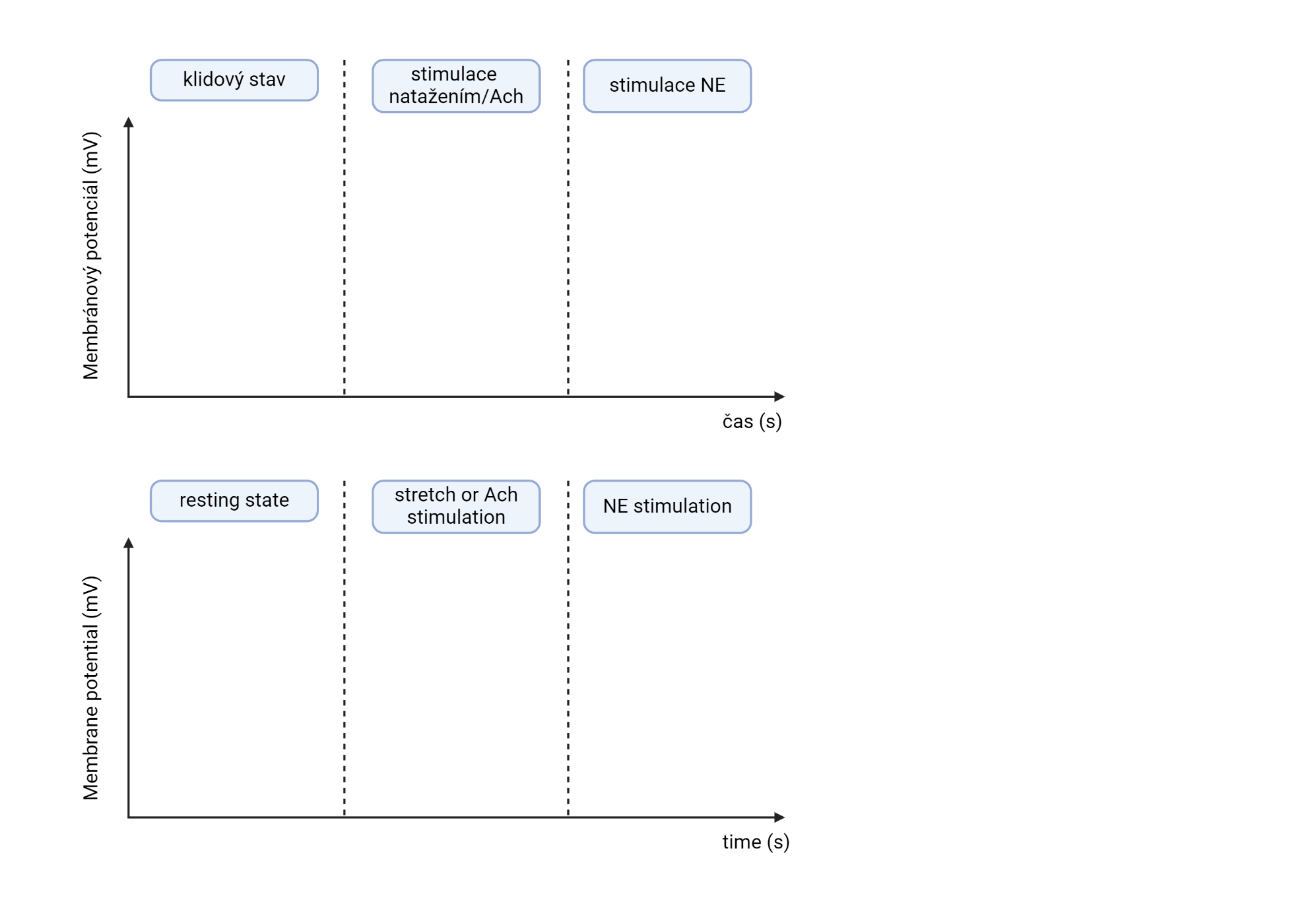 Regulace motility GIT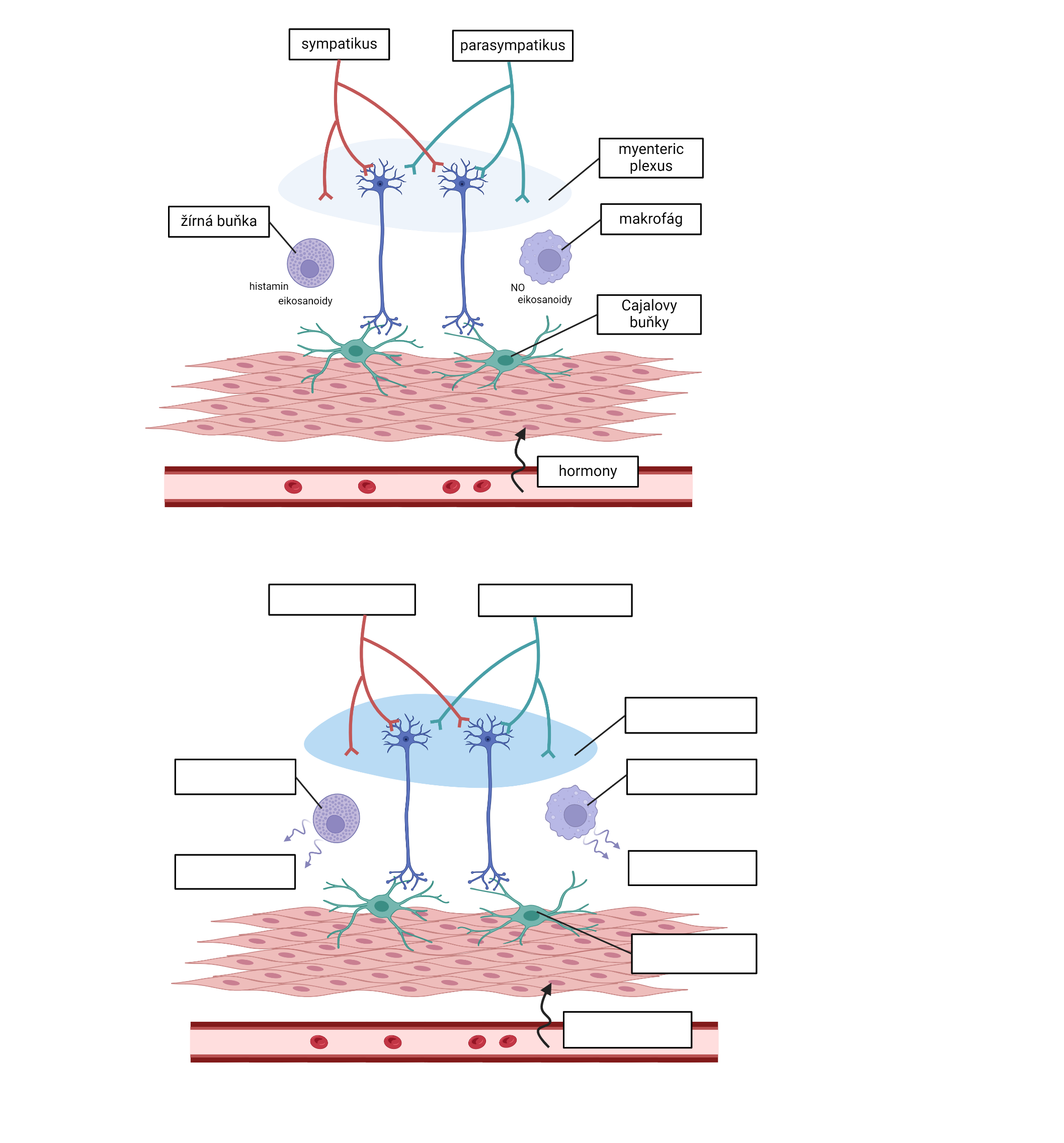 Vysvětlete pojmyBERHladové vlny (MMC)Hromadný pohyb Defekace – doplňte prázdná pole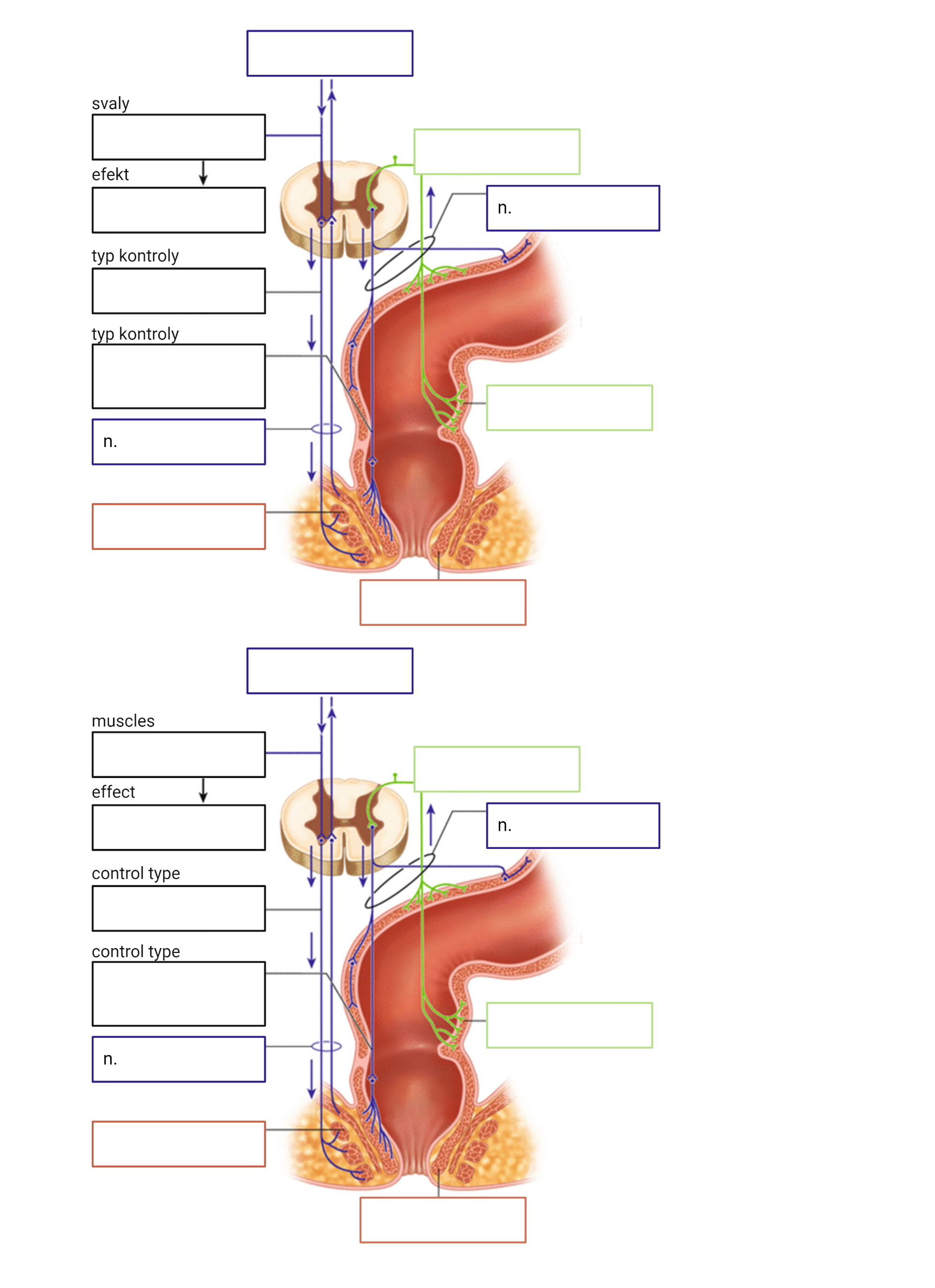 Doplnovačkadůležitý děj probíhající přes klky-  česky látky pomáhající rozkládat potravu na jednoduché molekuly funkcí žaludku je trávení hlavně - kyselina ……………………lidé, kteří se živí potravou převážně rostlinného původu potravina, kterou se živí největší množství lidí nemoc způsobená dlouhodobým nedostatkem vitamínu B1 základní stavební jednotky bílkovin upravený stravovací režim vedoucí k nějakému cíli xotrava jedovatým toxinem tvořícím se ve zkažených konzervách závažné onemocnění dásní vleklé onemocnění jater, při němž zanikají jaterní buňky a mění se struktura orgánu důležitá žláza tvořící množství enzymů - latinskyčlověk odmítající jakoukoliv potravu živočišného původu jednotka udávající množství energie v potravinách 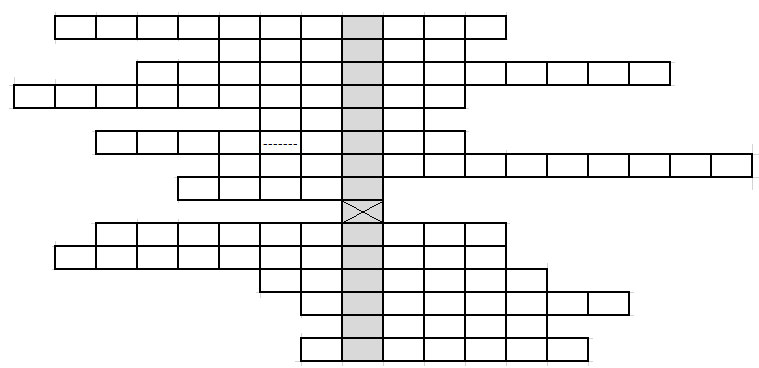      Podpis: ……………………………………………..